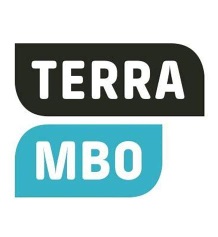 BPV-bundel voor de opleiding
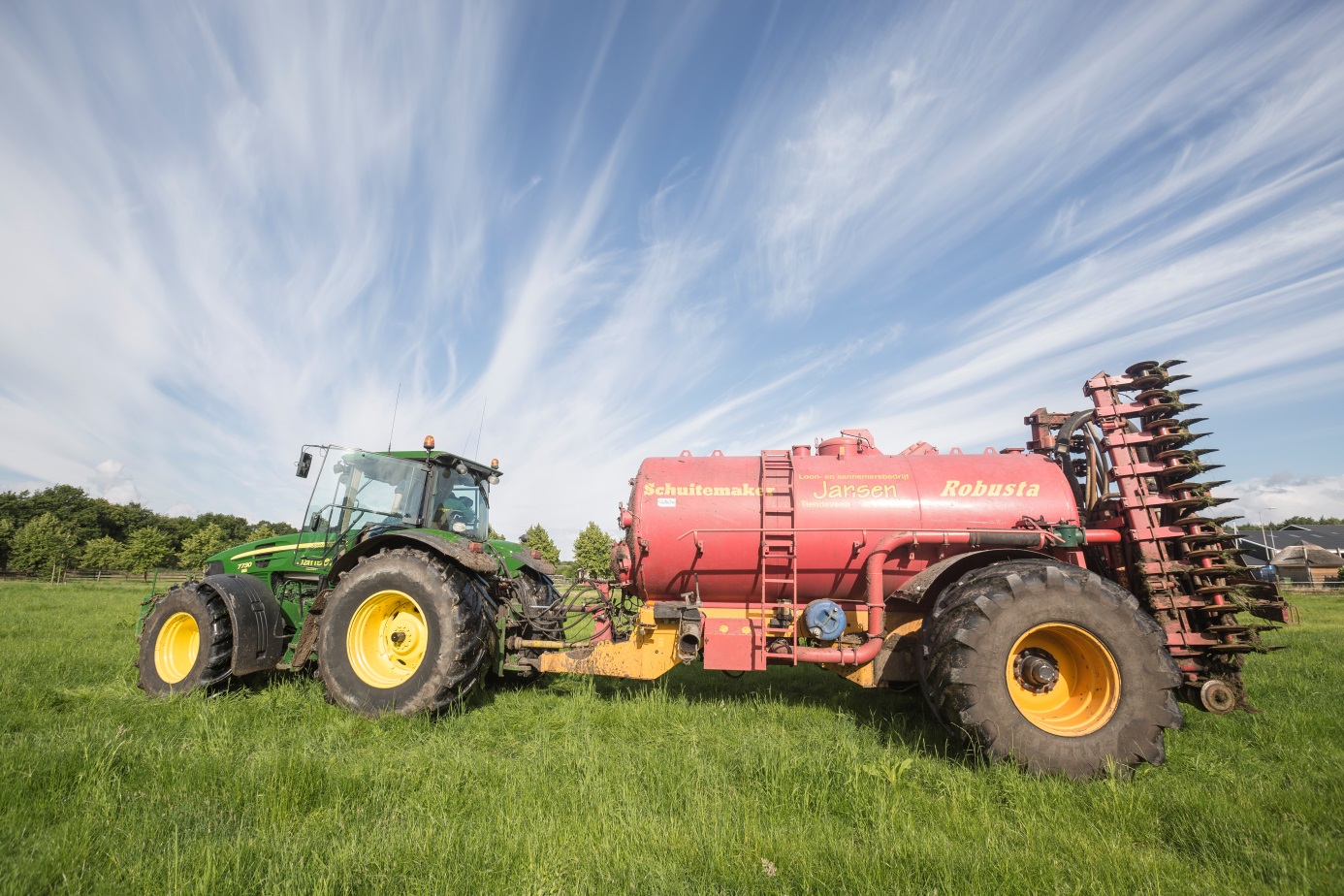 MEDEWERKER AGRARISCH LOONWERKNaam student: ………….……………………………………………………….. Vestiging: ………….………………………………………………………………………..… 

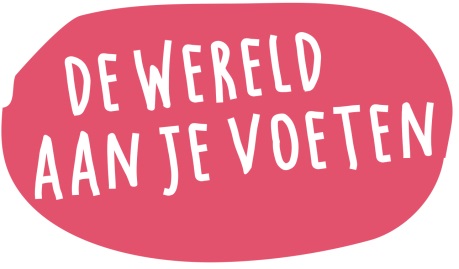 mboterra.nl